Название (размер шрифта 11, Стиль Titlearticle)© 2024 И. О. Фамилия11, И. О. Фамилия2 (размер шрифта 10, Стиль Author)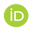 1ФГБУН Институт почвоведения и агрохимии СО РАН, проспект Академика Лаврентьева, 8/2,                          г. Новосибирск, 630090, Россия. E-mail: familia@issa-siberia.ru2ФГБУН Институт мониторинга климатических и экологических систем СО РАН, Академический проспект, 10/3, г. Томск, 634055, Россия. E-mail: familia@institute.ru  (размер шрифта 10, Стиль Address)Цель исследования. Текст аннотации. (размер шр. 10, отступ слева и справа 0,5 см=Стиль Abstract) Место и время проведения. Текст аннотации.Методы. Текст аннотации. Основные результаты. Текст аннотации.Заключение. Текст аннотации. (Стиль Abstract)Ключевые слова: ключевое слово; ключевое слово. (3-10 слов) (Стиль Abstract)Цитирование: Автор (Фамилия И.О.) Название статьи // Почвы и окружающая среда. 2024. Том 7. № Х. eXX. DOI: 10.31251/pos.vXiX.XX. (Стиль Abstract)ВВЕДЕНИЕ (Стиль Title1)Основной (размер шрифта 11, абзацный отступ 1 см) текст. (Стиль BodyL.)В тексте статьи необходимо дать ссылки на все работы, помещённые в списке литературы. Ссылка даётся в круглых скобках с упоминанием фамилии автора и года публикации (Петров, 2018). В случае двух авторов работы указать обоих (Иванов, Сидоров, 2021), в случае трёх и более авторов – фамилию первого автора «и др.» или «et al.» (Менько и др., 2018; Zhang et al., 2008); в случае приведения цитаты после фамилии и года издания через запятую указать номер страницы в источнике (Иванова, 2014, с. 34). Если текст цитируется не по первоисточнику, то ссылку следует начинать словами «Цит. по:» (Цит. по: Иванова, 2014, с. 34).Материалы и методы исследования (Стиль Title1)Основной (размер шрифта 11, абзацный отступ 1 см=Стиль BodyL.) текст.Следует перечислить все методы, с помощью которых изучали объекты. Описание известных методов и свойств даётся кратко со ссылками на источники с подробным описанием. ПРИМЕР: Гранулометрический состав почвы определили пирофосфатным методом по Качинскому (Практикум …, 2001).При описании объектов исследования желательно привести GPS-координаты в общепринятом формате (ГГ°ММ´СС´´ с.ш., ГГ°ММ´СС´´ в.д.).результаты исследования (Стиль Title1)Основной (размер шрифта 11, абзацный отступ 1 см=Стиль BodyL.) текст.Таблицы и рисунки размещать в последовательности ссылок на них в тексте статьи, нумерация сквозная. Все буквенные и цифровые обозначения должны иметь разъяснения в примечаниях и подрисуночных подписях. Основной текст (табл. 1). Основной текст (табл. 2–4).Таблица 1 (Стиль BodyL.NoTab)Название (размер шрифта 11, выравнивание по центру!=Стиль BodyLTabl) таблицы*Примечание.*Текст (размер шрифта 10, абзацный отступ 1 см) примечания. Рисунки, таблицы, схемы, графики, карты должны быть четко выполнены в размере, обеспечивающем ясность понимания всех деталей. Основной текст (рис. 1 А), текст (рис. 1 В), текст (рис. 2 А, В), текст (рис. 3).Рисунок 1. Название (размер шрифта 11, выравнивание по ширине!) рисунка. обсуждение (Стиль Title1)Основной (размер шрифта 11, абзацный отступ 1 см=Стиль BodyL.) текст.Значения измерительных величин сокращаются, следуют за числом, отделяются пробелами и не сопровождаются точкой (100 км, 56 м, 10 г, 3 млн).Функции степени отображаются следующим образом: 24 м².Пробел ставится между знаком номера/параграфа и числом (№ 3), в ссылках на рисунки и таблицы (рис. 1, табл. 2), в географических названиях после точки (г. Москва). Между числом и процентами (градусами) пробел не ставить: 15%; 3° и т.д.Тире – длинная черта, используется в пределах предложения, а не слов (общая всхожесть семян – 85%; мощность горизонта составила 45–60 см и т.д.).Дефис – короткая черта, используется в пределах одного слова (лугово-чернозёмная почва; критерий Mann-Whitney и т.д.).При использовании дробных величин разделительным знаком является запятая без пробела (4,8; 2,45). Числовые значения до 9999 указываются без разрядного знака (пробела после тысяч; например, 3853), значения начиная с 10 000 и выше – с пробелом (15 679; 2 700 000). ВЫВОДЫ (Стиль Title1)1. Основной (размер шрифта 11, абзацный отступ 1 см=Стиль BodyL.) текст.2. Основной текст.3. Основной текст.ЗАКЛЮЧЕНИЕ (Стиль Title1)Основной (размер шрифта 11, абзацный отступ 1 см=Стиль BodyL.) текст. благодарности (по желанию) (Стиль Title1) Основной (размер шрифта 11, абзацный отступ 1 см=Стиль BodyL.) текст. ПРИМЕР: Авторы признательны Иванову И.И. за критические замечания, высказанные при подготовке статьи к печати (за помощь в сборе данных и т.д.). финансовая поддержка (Стиль Title1)Работа (размер шрифта 11, абзацный отступ 1 см=Стиль BodyL.) выполнена при … ПРИМЕР: Работа выполнена при финансовой поддержке Министерства науки и высшего образования РФ (проект № ХХХ) или РФФИ в рамках научного проекта № УУУ и т.д. литературA (Стиль Title1)Источники (размер шрифта 10, БЕЗ отступа, интервал между источниками – 6=Стиль References) приводить в АЛФАВИТНОМ порядке БЕЗ нумерации: (1) на русском и др. языках, использующих кириллицу; (2) на языках, использующих латиницу.  Перечислить ВСЕХ авторов работы и дать ПОЛНОЕ название публикации! ПРИМЕРЫ по оформлению (более подробно рассмотрены в Правилах для авторов на сайте Журнала):Александровский А.Л. Эволюция почв Восточно-Европейской равнины в голоцене. Москва: Наука, 1983. 150 с. (ДЛЯ КНИГ)Иванов И.В. Изотоп 14С в гумусе черноземов // Почвы в биосфере: сборник материалов Всероссийской научной конференции (Новосибирск, 10–14 сентября 2018 г.) / А.И. Сысо (отв. ред.). Томск: Издательский Дом ТГУ, 2018. Ч. I. С. 251–255. (ДЛЯ МАТЕРИАЛОВ КОНФЕРЕНЦИИ)Пуртова Л.Н., Костенков Н.М., Щапова Л.Н. Оценка гумусного состояния и продуцирования СО2 почвами природных и антропогенных ландшафтов юга Дальнего Востока России // Почвоведение. 2017. № 1. С. 48–55. DOI: https://doi.org/10.7868/S0032180X17010129. (ДЛЯ СТАТЬИ на русском языке)Zhang D., Hui D., Luo Y., Zhou G. Rates of litter decomposition in terrestrial ecosystems: global patterns and controlling factors // Journal of Plant Ecology. 2008. Vol. 1. Р. 85–93. DOI: https://doi.org/10.1093/jpe/rtn002. (на англ. языке)Поступила в редакцию ХХ.ХХ.2024 Принята ХХ.ХХ.2024Опубликована ХХ.ХХ.2024 (Стиль Accepted)Сведения об авторе(ах): (Стиль Author1)Фамилия Имя Отчество (Стиль Author1) – учёная степень, звание, должность, место работы (официальное название!) с указанием подразделения (город, страна); электронный адрес (размер шрифта 11, абзацный отступ 1 см=Стиль BodyL.)ПРИМЕР: Иванов Иван Иванович – кандидат биологических наук, старший научный сотрудник лаборатории агрохимии ФГБУН Институт почвоведения и агрохимии СО РАН (г. Новосибирск, Россия); ivanov@issa-siberia.ruАвтор(ы) прочитал(и) и одобрил(и) окончательный вариант рукописи.  Статья  доступна по лицензии Creative Commons Attribution 4.0 License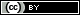 Title (размер шрифта 11, СтильTitlearticle)© 2024 Author (I. I. Ivanov)1, Author2 (размер шрифта 10, Стиль Author)1Institute of Soil Science and Agrochemistry, Siberian Branch of the Russian Academy of Sciences (указать официальный перевод учреждения!), Lavrentieva 8/2, Novosibirsk, Russia. E-mail: familia@issa-siberia.ru2Institute of Monitoring of Climatic and Ecological Systems, Siberian Branch of the Russian Academy of Sciences, Tomsk, Russia. E-mail: uchenyi@mail.ru  (размер шрифта 10, Стиль Address)The aim of the study was referat (размер шрифта 10, отступ слева и справа 0,5 см) referat referat. Location and time of the study. Referat referat referat.Methods. Referat referat referat. Results. Referat referat referat.Conclusions. Referat referat referat. (Стиль Abstract)Key words: key word; key word. (3-10 words) (Стиль Abstract)How to cite: Author(s) (Ivanov I.I.) Title of article. The Journal of Soils and Environment. 2024. 7(X). eXX. DOI: 10.31251/pos.vXiX.XX. (in Russian with English abstract).Acknowledgements (по желанию авторов) (Стиль Title1)The authors are very thankful to… for … (размер шрифта 11, отступ 1 см = Стиль BodyL.)funding (Стиль Title1)The study was financially supported by … (размер шрифта 11, отступ 1 см=Стиль BobyL.) ПРИМЕР: The study was financially supported by the Ministry of Science and Higher Education of the Russian Federation (project No. ХХХ). References (Стиль Title1)Все источники в References (размер шрифта 10, БЕЗ отступа, интервал между источниками – 6 =Стиль References) следует представить на английском языке. Использовать опубликованные переводы русскоязычных источников (см. НЭБ eLibrary.ru и др.). Последовательность источников как в разделе ЛИТЕРАТУРА: (1) что было изначально на русском и др. языках, использующих кириллицу; (2) на языках, использующих латиницу. ПРИМЕРЫ по оформлению (более подробно рассмотрены в Правилах для авторов на сайте Журнала), зелёным выделены моменты по отличительным особенностям между ЛИТЕРАТУРА и REFERENCES:(1) КНИГАЛитература: Базилевич Н.И. Титлянова А.А. Биотический круговорот на пяти континентах: азот и зольные элементы в природных наземных экосистемах / А.А Тишков (отв. ред.). Новосибирск: Издательство СО РАН, 2008. 381 с.References: Bazilevich N.I., Titlyanova A.A. Biotic turnover of five continents: element exchange processes in terrestrial natural ecosystems / А.А. Tishkov (ed.). Novosibirsk: Publishing House SB RAS, 2008. 381 p. (in Russian). (2) МАТЕРИАЛЫ КОНФЕРЕНЦИИЛитература: Иванов И.В. Изотоп 14С в гумусе черноземов // Почвы в биосфере: сборник материалов Всероссийской научной конференции (Новосибирск, 10–14 сентября 2018 г.) / А.И. Сысо (отв. ред.). Томск: Издательский Дом ТГУ, 2018. Ч. I. С. 251–255.References: Ivanov I.V. 14С isotope in chernozems humus. In book: Soils in the Biosphere. Proceedings of the All-Russian Scientific Conference (Novosibirsk, 10–14 September, 2018). / A.I. Syso (ed.). Tomsk: Publishing House of TSU, 2018. Part I. P. 251–255. (in Russian).(3) РУССКОЯЗЫЧНАЯ СТАТЬЯ БЕЗ ПЕРЕВОДНОЙ ВЕРСИИЛитература: Башкин В.Н., Лучицкая О.А., Козлов М.Я., Волошина О.Н. Дифференциация почв и содержание в них подвижных форм некоторых биофильных элементов в связи с рельефом // Почвоведение. 1991. № 12. С. 15–23.References: Bashkin V.N., Luchitskaya O.A., Kozlov M.Ya., Voloshina O.N. Differentiation of soils and content of biophylous elements in them as related to topography. Pochvovedenie. 1991. No. 12. P. 15–23. (in Russian).(4) ПЕРЕВОДНАЯ ВЕРСИЯ РУССКОЯЗЫЧНАОЙ СТАТЬИЛитература: Пуртова Л.Н., Костенков Н.М., Щапова Л.Н. Оценка гумусного состояния и продуцирования СО2 почвами природных и антропогенных ландшафтов юга Дальнего Востока России // Почвоведение. 2017. № 1. С. 48–55. DOI: https://doi.org/10.7868/S0032180X17010129.References: Purtova L.N., Kostenkov N.M., Shchapova L.N. Assessing the humus status and СО2 production in soils of anthropogenic and agrogenic landscapes in southern regions of the Russian Far East. Eurasian Soil Science. 2017.Vol. 50. No. 1. P. 42–48. DOI: https://doi.org/10.1134/S1064229317010124.Для переводной версии НЕ указывать «(in Russian)» и проверить выходные данные (часто не совпадают!).(5) ИНОСТРАННАЯ СТАТЬЯЛитература: Zhang D., Hui D., Luo Y., Zhou G. Rates of litter decomposition in terrestrial ecosystems: global patterns and controlling factors // Journal of Plant Ecology. 2008. Vol. 1. Р. 85–93. DOI: https://doi.org/10.1093/jpe/rtn002. References: Zhang D., Hui D., Luo Y., Zhou G. Rates of litter decomposition in terrestrial ecosystems: global patterns and controlling factors. Journal of Plant Ecology. 2008. Vol. 1. Р. 85–93. DOI: https://doi.org/10.1093/jpe/rtn002.Received ХХ.ХХ.2024 Accepted ХХ.ХХ.2024Published ХХ.ХХ.2024 (Стиль Accepted)About the author(s): (Стиль Author1)Name – academic degree, academic title, position, place of work (the official name), indicating departments (city, country); e-mail (размер шрифта 11, отступ 1 см=Стиль BodyL.)ПРИМЕР: Ivanov Ivan Ivanovich – Candidate of Biological Sciences, Leading Researcher in the Laboratory of Agrochemistry in the Institute of Soil Science and Agrochemistry, the Siberian Branch of the Russian Academy of Sciences (Novosibirsk, Russia); ivanov@issa-siberia.ruThe author(s) read and approved the final manuscript  The article is available under Creative Commons Attribution 4.0 LicenseВНИМАНИЕ! Не забудьте сохранить файл в формате *.doc или *.docx и удалить обозначение стилей (выделено красным), пояснения и примеры. УДК 631.4https://doi.org/10.31251/pos.vXiX.XX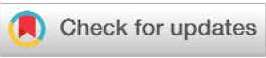 Таблицы набирать 10 кеглемКаждое значение в таблице должно быть в отдельной ячейке. Форматирование пробелами и клавишей Enter не допускается